Образовательный минимум (IV чеверть). Математика. 8 классЗаполните пропуски:Функция возрастает, если большему значению аргумента соответствует большее значение функцииФункция убывает, если большему значению аргумента соответствует меньшее значение функцииПравила решения линейных неравенств.а)Любой член неравенства можно перенести из одной части неравенства в другую с противоположным знаком, не изменив при этом знак неравенства.б)Обе части неравенства можно умножить или разделить на одно и то же положительное число, не  изменив при этом знак неравенства. в) Обе части неравенства можно умножить или разделить на одно и то же отрицательное число, изменив при этом знак неравенства на противоположный.Стандартным видом положительного числа а называют его представление в виде а0 • 10m, где 1 < а0 < 10, а m — целое число; число m называют порядком числа а.Решение квадратных неравенств. Заполните таблицу:Заполните пропуски:Касательная к окружности  перпендикулярна к радиусу, проведенному в точку  касания.Отрезки касательных к окружности, проведенные из одной точки, равны и  составляют равные углы с прямой, проходящей  через эту точку и центр окружности.Угол с вершиной в центре  окружности называется ее центральным углом.Центральный угол измеряется дугой, на которую он опирается.Угол, вершина которого лежит на окружности, а стороны пересекают  окружность, называется вписанным углом.Вписанный угол измеряется половиной дуги, на которую он опирается.Вписанные углы, опирающиеся на одну и ту же дугу, равны Вписанный угол, опирающийся на полуокружность — прямой Если две хорды окружности пересекаются, то произведение отрезков одной хорды равно произведению отрезков другой хорды.Если все стороны многоугольника касаются окружности, то окружность называется вписанной в многоугольник, а многоугольник — описанным около этой окружности. В любом описанном четырехугольнике суммы противоположных сторон равны.Если суммы противоположных сторон  выпуклого четырехугольника равны, то в него можно вписать окружность.Если все вершины  многоугольника лежат на окружности, то окружность  называется описанной около многоугольника, а многоугольник — вписанным в эту  окружность. В любом вписанном четырехугольнике сумма противоположных углов равна 180°.Если сумма противоположных углов четырехугольника равна 180°, то около него  можно описать окружность.Схемаax2+bx+c>0ax2+bx+c<0ax2+bx+c≥0ax2+bx+c≤0    a>0, D>0(-∞; x1); (x2; +∞)(x1; x2)(-∞; x1]; [x2; +∞)[x1; x2] a>0, D=0(-∞; x0); (x0; +∞)решений нет(-∞; +∞)x0    a>0, D<0(-∞; +∞)решений нет(-∞; +∞)решений нет  a<0, D>0(x1; x2)(-∞; x1); (x2; +∞)[x1; x2](-∞; x1];[x2;+∞)   a<0, D=0решений нет(-∞; x0); (x0; +∞)x0(-∞; +∞)    a<0, D<0решений нет(-∞; +∞)решений нет(-∞; +∞)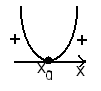 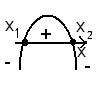 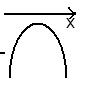 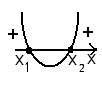 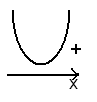 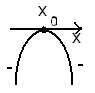 